W pustej ramce narysuj lub powiedz przedmiot, którego nazwa zaczyna się na literę pPołącz nazwy z odpowiednimi obrazkami.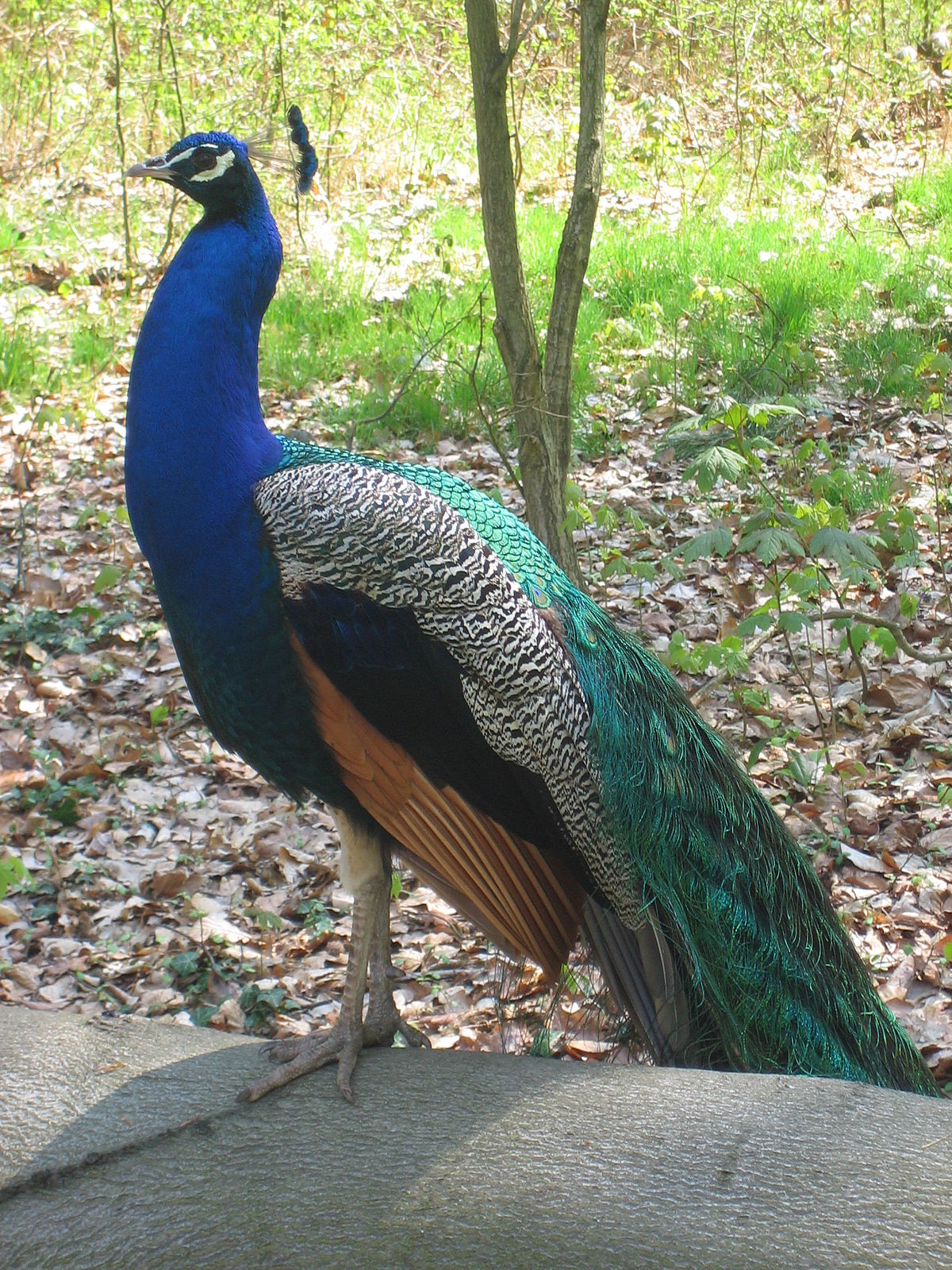 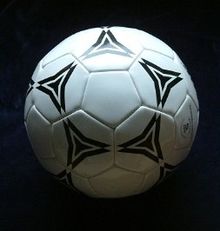 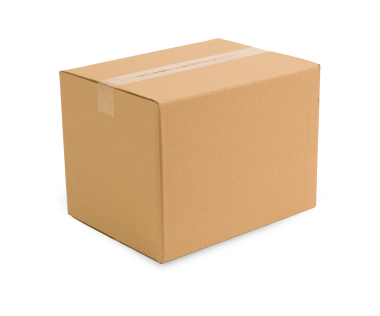 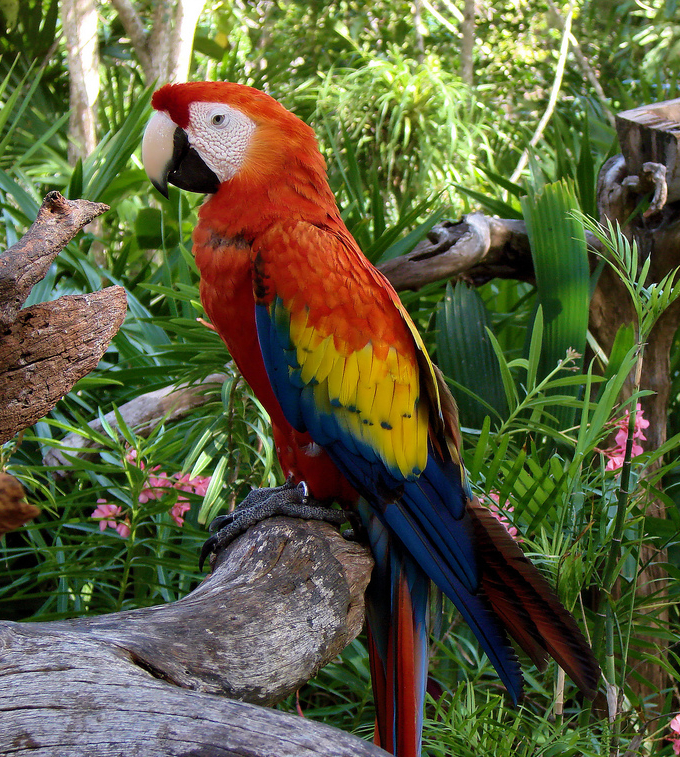 	pudełko						papuga	paw							piłkaOdszukaj w podanych wyrazach litery p,P. Otocz je pętląPaweł,	palec,		zupa	,	płot,		praca,	pajac,        piłka,	pudełko,	zapałkiOdczytaj sylaby i wyrazypa,	po,	pe,	pu,	py,	pi,	ap,	op,	ep,	pas,	para,	     palto